The snow glows white on the mountain tonight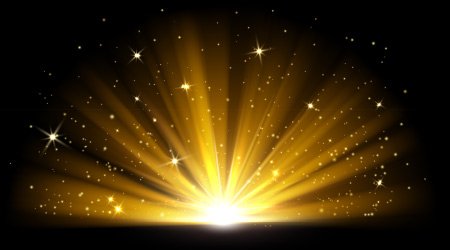 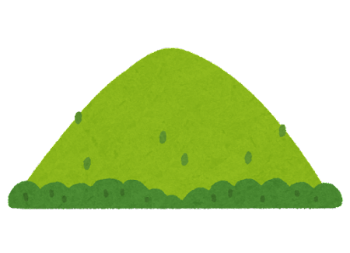 Not a footprint to be seenA kingdom of isolation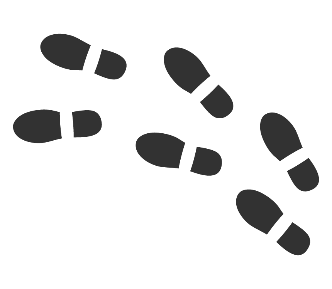 And it looks like I'm the queen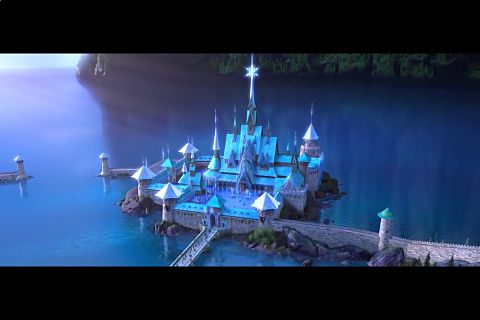 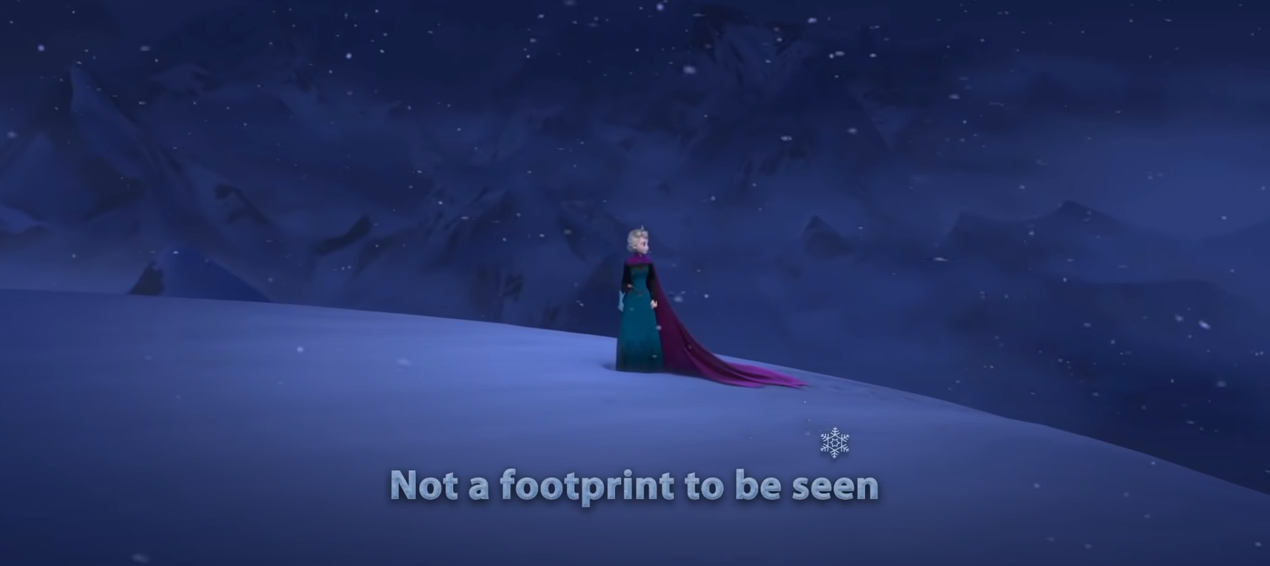 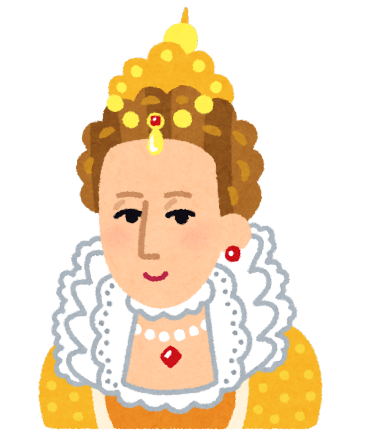 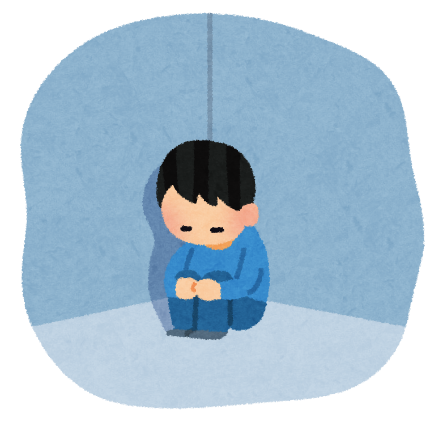 The wind is howling like this swirling storm insideCouldn't keep it in, heaven knows I've tried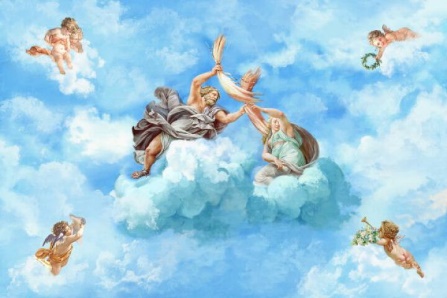 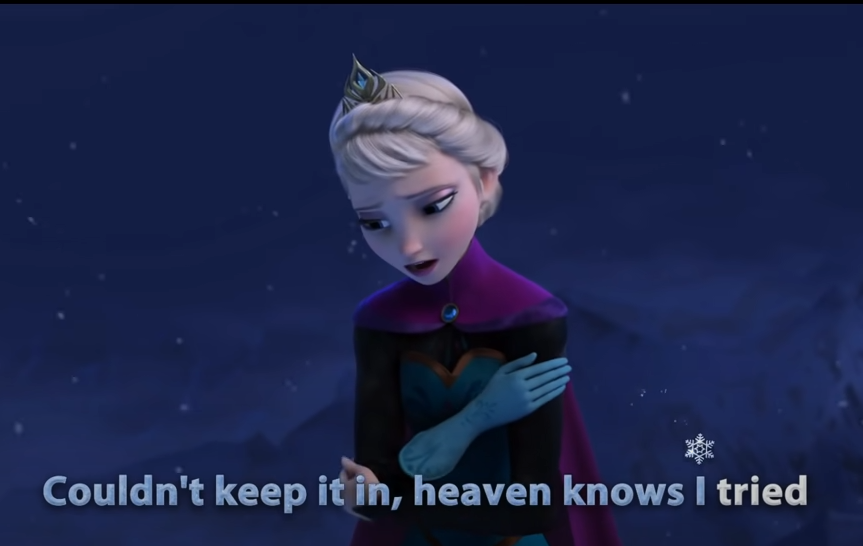 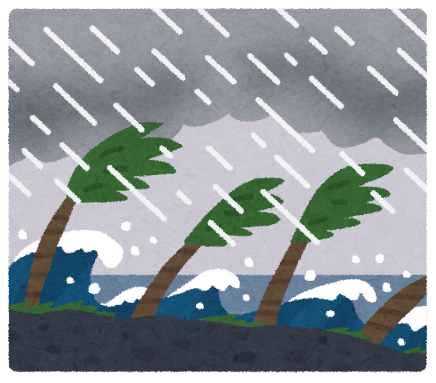 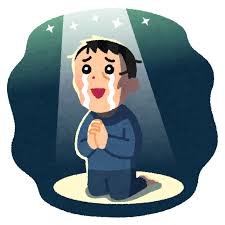 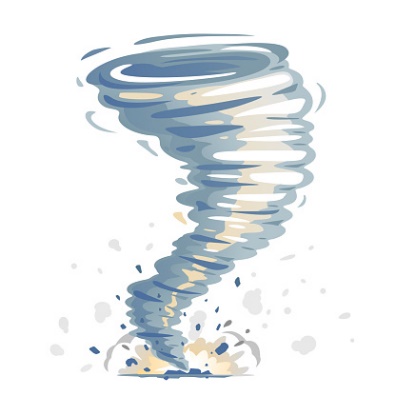 Don't let them in, don't let them seeBe the good girl you always have to beConceal, don't feel, don't let them knowWell, now they know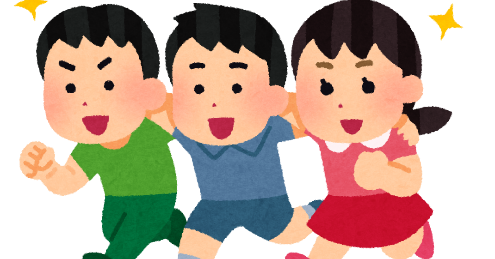 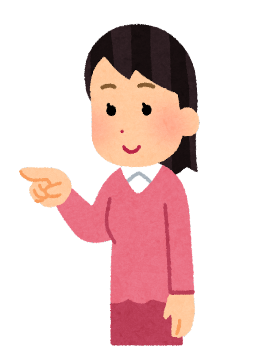 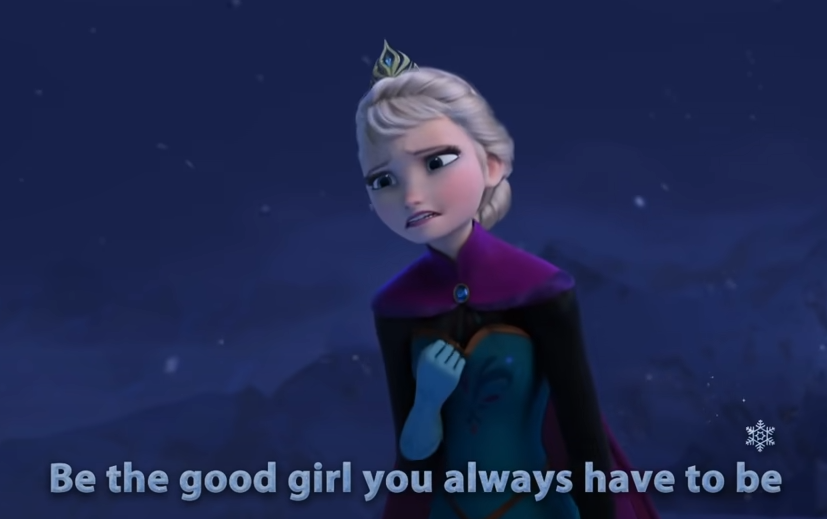 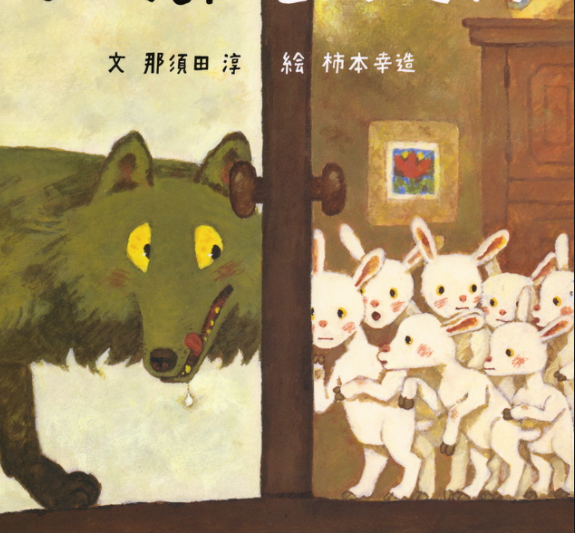 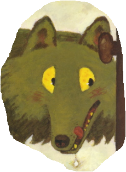 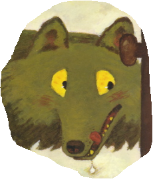 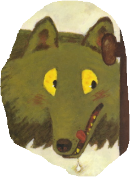 Let it go, let it go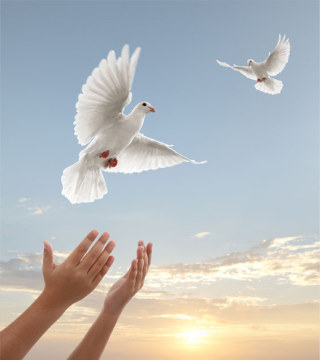 Can't hold it back anymoreLet it go, let it goTurn away and slam the door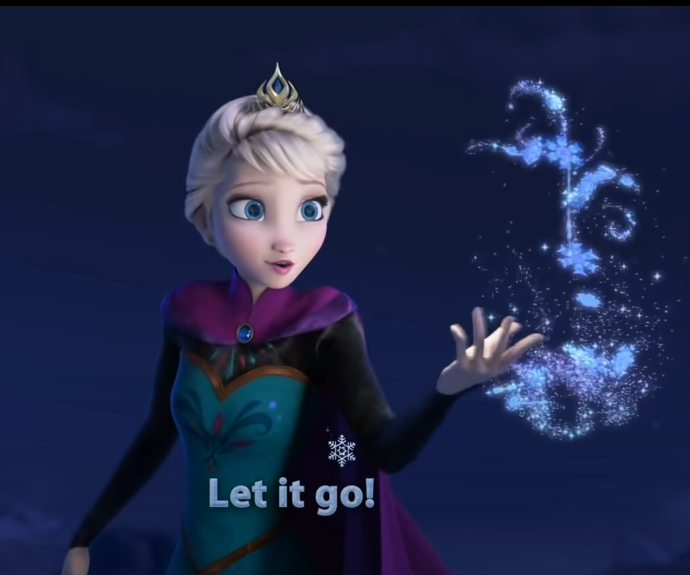 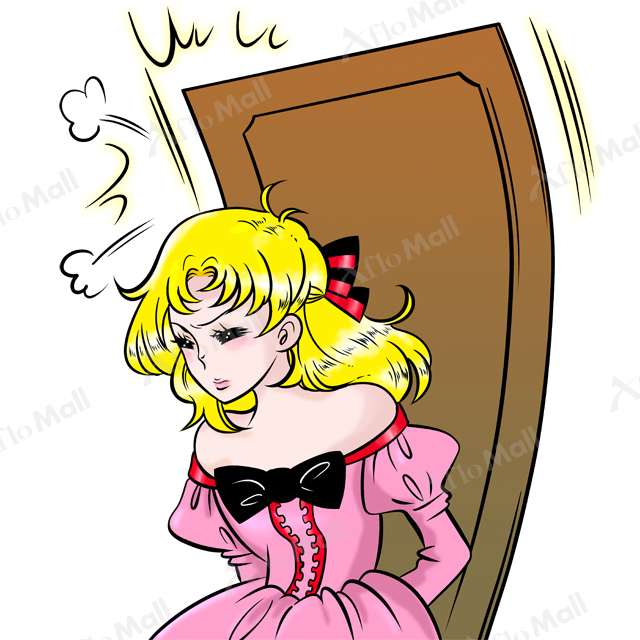 I don't care what they're going to say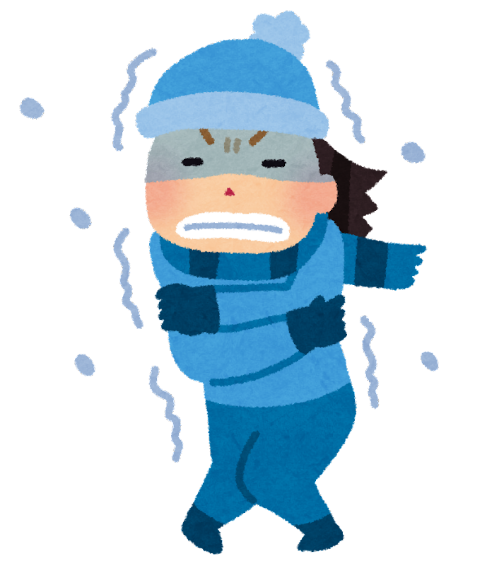 Let the storm rage onThe cold never bothered me anyway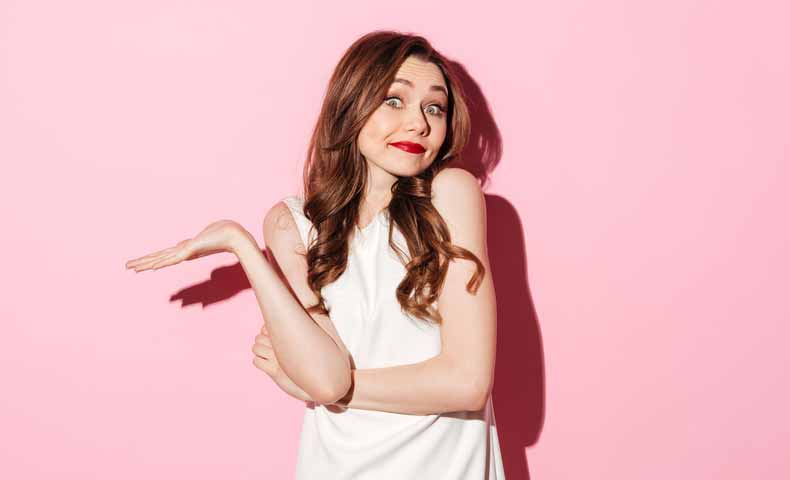 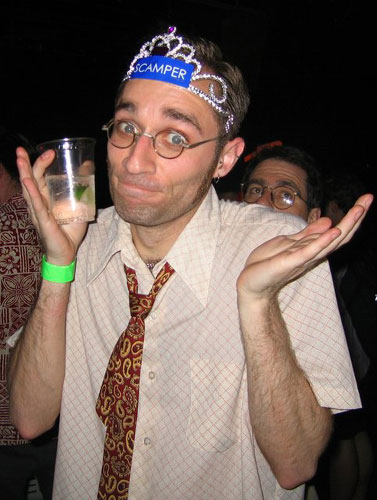 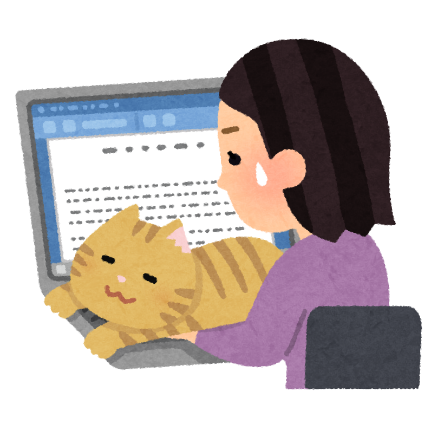 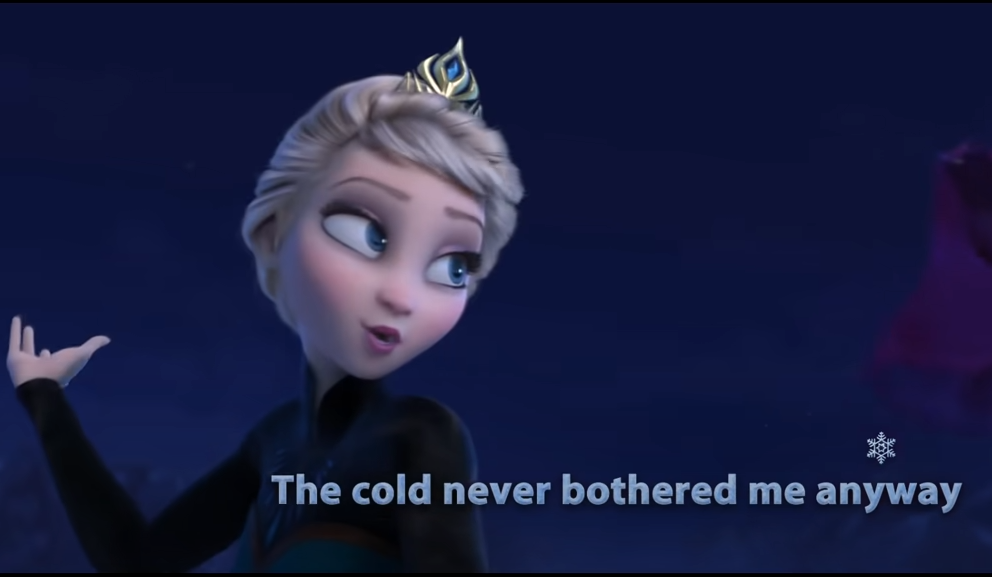 